Tercih edilen: SÖZLÜ/POSTER Sunumu (tercih edilmeyen silinmelidir)Bildiri Başlığı, Times New Roman, 12 Punto, Orta HizalıBirinci Yazar A.A1, İkinci Yazar B.B2, Üçüncü Yazar C.C3 1Üniversite, Fakülte, Bölüm 2Üniversite, Fakülte, Bölüm 3Üniversite, Fakülte, BölümBildiri özetinin başlık, yazar ismi ve metin yazı karakteri Times New Roman, 12 punto olmalı ve yazar kurum bilgileri 11 punto olmalıdır. Bildiriyi sunacak kişinin isminin altı çizilmelidir. Bildiri özeti 1.5 satır aralığı ile yazılmalıdır. Metninizi bu dosyaya yazabilir veya yapıştırabilirsiniz, bu sayfada olduğu gibi sayfa kenar boşlukları sayfanın her tarafından 2 cm uzunluğunda ayarlanmış olmalıdır. Metnin sağ ve sola eşit bir şekilde hizalanması gerekmektedir (iki yana yasla). Bildiri özeti çalışmanın kısa bir özeti niteliğinde olmalıdır. Özet en az 250 en fazla 300 kelime içerecek şekilde Türkçe yazılmalıdır. Bildiri özeti bir sayfayı geçmemelidir. En az 3 anahtar kelime eklenmelidir. İsteğe bağlı olarak şekil eklenebilir. Şekil eklemek için şekil ekle komutunu veya özel yapıştır komutunu kullanabilirsiniz. Metni şeklin yanında devam edecek şekilde ayarlayabilirsiniz, ancak şekil başlığı vermeyi unutmayınız. 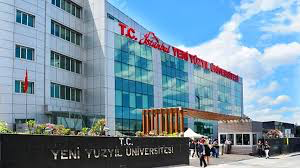 Şekil: Şekil BaşlığıAnahtar Kelimeler:  Aaaa, Bbb, Ccccc, ……Sorumlu Yazar İletişim: abcde@abcde.edu.tr